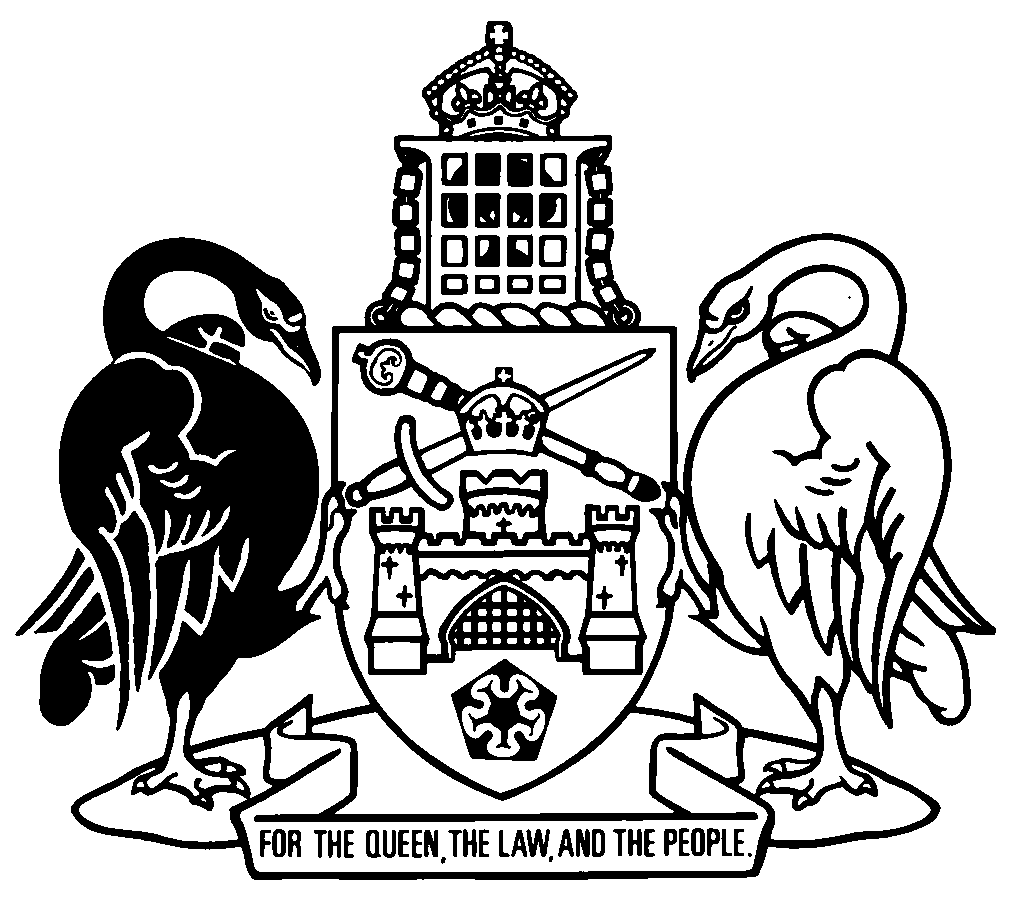 Australian Capital TerritoryMotor Accident Injuries (Premiums and Administration) Amendment Regulation 2022 (No 1)Subordinate Law SL2022-18The Australian Capital Territory Executive makes the following regulation under the Motor Accident Injuries Act 2019.Dated 29 November 2022.Andrew BarrChief MinisterChris SteelMinisterAustralian Capital TerritoryMotor Accident Injuries (Premiums and Administration) Amendment Regulation 2022 (No 1)Subordinate Law SL2022-18made under theMotor Accident Injuries Act 20191	Name of regulationThis regulation is the Motor Accident Injuries (Premiums and Administration) Amendment Regulation 2022 (No 1).2	CommencementThis regulation commences on the day after its notification day.Note	The naming and commencement provisions automatically commence on the notification day (see Legislation Act, s 75 (1)).3	Legislation amendedThis regulation amends the Motor Accident Injuries (Premiums and Administration) Regulation 2019.4	Section 12afterAWE indexedinsert, rounded up to the nearest cent5	Schedule 1, section 1.1, new definition of modified historic vehicleinsertmodified historic vehicle means a motor vehicle that—	(a)	was built at least 30 years ago; and	(b)	has been modified; and	(c)	if the vehicle had not been modified—would be classified as a veteran vehicle, vintage vehicle or historic vehicle.Examples—modified historic vehiclestreet rod or street machine vehicleExamples—modified1	vehicle’s suspension and wheel guards altered to accommodate tyres wider than original2	vehicle’s engine adjusted to increase power output (turbocharging)6	Schedule 1, part 1.2, new items 52A and 52Binsert7	Dictionary, new definition of modified historic vehicleinsertmodified historic vehicle, for schedule 1 (MAI premium classes)—see schedule 1, section 1.1.Endnotes1	Notification	Notified under the Legislation Act on 8 December 2022.2	Republications of amended laws	For the latest republication of amended laws, see www.legislation.act.gov.au.© Australian Capital Territory 202252A24modified historic vehiclenot entitled52B24modified historic vehicleentitled